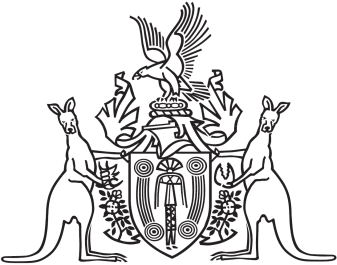 Northern Territory of AustraliaGovernment GazetteISSN-0157-833XNo. S121	23 December 2016Northern Territory of AustraliaInterpretation ActNotification of Making Rules
Under Local Court ActI, Michael Patrick Francis Gunner, Chief Minister, acting for the Attorney-General and Minister for Justice, under section 63(3) of the Interpretation Act, give notice that the following rules have been made under section 48(1) of the Local Court Act:Subordinate Legislation No. 45 of 2016:			Local Court (General) 									Amendment Rules 2016Copies of the rules may be purchased from the Print Management Unit in the Department of Corporate and Information Services, by email request sent to pmu.ntg@nt.gov.au.Dated 22 December 2016M. P. F. GUNNERChief Minister
acting forAttorney-General and Minister for Justice